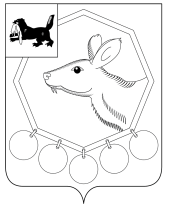 КОНТРОЛЬНО - СЧЕТНАЯ ПАЛАТАМО «Баяндаевский район»с. Баяндай                                                                             30 апреля 2014 года         ЗАКЛЮЧЕНИЕ № 13-зПО РЕЗУЛЬТАТАМ ЭКСПЕРТИЗЫ ОТЧЕТА ОБ ИСПОЛНЕНИИ БЮДЖЕТА МУНИЦИПАЛЬНОГО ОБРАЗОВАНИЯ «ХОГОТ» ЗА 2013 ГОДАудиторское заключение составлено аудитором  Контрольно – счетной палаты МО «Баяндаевский район» Дамбуевым Ю.Ф.,  инспектором Борхоновым А.М. по результатам экспертизы отчета об исполнении бюджета муниципального образования «Хогот» за 2013 год» в соответствии со статьей 264.4 Бюджетного кодекса Российской Федерации, Положением о бюджетном процессе муниципального образования «Хогот», Решением Думы муниципального образования «Баяндаевский район» от 04.10.2011г. №21/5 «Об утверждении Положения о Контрольно-счетной палате муниципального образования «Баяндаевский район», соглашением о передаче полномочий по осуществлению внешнего муниципального финансового контроля Контрольно-счётной палате муниципального образования «Баяндаевский район» №12 от 27.12.2011г. и иными актами действующего федерального и областного законодательства.Подготовка заключения осуществлена на основании обращения Главы МО «Хогот»  «О проведении экспертизы годового отчета об исполнении бюджета муниципального образования «Хогот» за 2013 год.При проведении экспертизы проанализированы данные годового отчета  об исполнении бюджета МО «Хогот» за 2013 год и использованы нормативные правовые документы, регулирующие бюджетные правоотношения.Соблюдение бюджетного законодательства при организацииисполнения бюджета МО «Хогот»Муниципальное образование «Хогот» наделено статусом сельского поселения Законом Усть-Ордынского Бурятского автономного округа от 30.12.2004г.  №67-ОЗ «О статусе и границах муниципальных образований Аларского, Баяндаевского, Боханского, Нукутского, Осинского, Эхирит-Булагатского районов Усть-Ордынского Бурятского автономного округа».При составлении, рассмотрении, утверждении и исполнении бюджета муниципального образования «Хогот» на 2013 год администрация и Дума МО «Хогот» руководствовались Бюджетным кодексом Российской Федерации, областным бюджетным законодательством, Уставом МО «Хогот».Бюджетный процесс в МО «Хогот» регламентировался в 2013 году Положением о бюджетном процессе в муниципальном образовании «Хогот» (далее – Положение о бюджетном процессе) в редакции решения Думы МО «Хогот» от 21.12.2012г. №8. Положением о бюджетном процессе определялись участники бюджетного процесса, порядок составления, рассмотрения, утверждения и исполнения бюджета, а также осуществление контроля  за его исполнением.В соответствии с п.2 ст. 172 главы 20 «Основы составления проектов бюджетов» Бюджетного кодекса РФ составление бюджета МО «Хогот» на 2013 год основывалось  на:- прогнозе  социально-экономического развития муниципального образования «Хогот» до 2015 года;- основных направлениях бюджетной и налоговой политики МО «Хогот» на 2013 год.В соответствии со статьей 184.2 главы 21 «Основы рассмотрения и утверждения бюджетов»  при составлении бюджета МО «Хогот» на 2013 год разработаны документы:- основные направления бюджетной и налоговой политики;- предварительные итоги социально-экономического развития;- прогноз социально-экономического развития муниципального образования «Хогот»;- среднесрочный финансовый план.В решении о бюджете МО «Хогот» на 2013 год и плановый период 2014 и 2015 годов содержатся основные характеристики бюджета, к которым относятся общий объем доходов, общий объем расходов и дефицит бюджета, предусмотренные ст.184.1 «Общие положения» БК РФ, а также составлены:- прогнозируемые доходы бюджета МО «Хогот» на 2013 год;- перечень главных администраторов доходов бюджета МО «Хогот»;- распределение бюджетных ассигнований по разделам и подразделам классификации расходов бюджета МО «Хогот» на 2013 год;- распределение бюджетных ассигнований по разделам, подразделам, целевым статьям и видам расходов классификации бюджета муниципального образования «Хогот» на 2013 год;- распределение бюджетных ассигнований по главам, разделам, подразделам, целевым статьям и видам классификации расходов бюджета в ведомственной структуре расходов на 2013 год.Бюджет на 2013 год утвержден решением Думы МО «Хогот» от 25.12.2012г.  №9 «О бюджете МО «Хогот» на 2013 год и на плановый период 2014 и 2015 годов»  в срок, согласно ст. 25  Положения о бюджетном процессе в МО «Хогот». Первоначально бюджет МО «Хогот» на 2013 год утвержден со следующими основными характеристиками бюджета:- общий объем доходов в сумме   5303,6 тыс. руб., в том числе безвозмездные поступления в сумме 5093,5 тыс. руб., общий объем расходов запланирован в сумме 5314,1 тыс. руб. В течение финансового года в бюджет МО «Хогот»  на 2013 год были внесены изменения в сторону увеличения, которые представлены в таблице 1.Таблица 1Изменения внесенные в бюджет МО «Хогот» на  2013 годОснованиями для внесения изменений в параметры бюджета МО «Хогот» на 2013 год в течение финансового года явилось наличие изменений в сторону увеличения безвозмездных поступлений из бюджетов других уровней.Организация исполнения бюджета МО «Хогот» возложена на администрацию МО «Хогот». Исполнение бюджета администрацией МО «Хогот» организовано на основе решения о бюджете на 2013 год.         Годовой отчет об исполнении бюджета МО «Хогот» представлен в КСП МО «Баяндаевский район» 25.04.2014г., с нарушением срока определенного в статье 264.4 Бюджетного кодекса Российской Федерации, в соответствии с которым годовой отчёт об исполнении местного бюджета для подготовки заключения на него представляется в контрольный орган  не позднее 1 апреля года следующего за отчетным.II. Общая характеристика исполнения бюджета МО «Хогот» за 2013 год.	Бюджет поселения с последними изменениями и дополнениями, утвержденными решением Думы МО «Хогот» от 06.12.2013г. №6 утвержден по доходам в сумме 10680,63 тыс. руб. и расходам в сумме 10985,61 тыс. руб.Основные прогнозируемые объемы доходов и расходов бюджета МО «Хогот" на 2013 и их исполнение приведены в таблице 2.Таблица 2Основные прогнозируемые объемы доходов и расходовбюджета  МО «Хогот»  на 2013 и их исполнениеВ течение 2013 года в доходную и расходную части бюджета вносились изменения. Увеличение бюджетных назначений в окончательной редакции по сравнению с первоначальной редакцией  было осуществлено по доходам бюджета на 5377,03 тыс. руб.,  или на 101,38%,   в том числе:-  по группе «Налоговые и неналоговые доходы»» - увеличение на 273,00 тыс. руб., или на 130,00%, - по группе «Безвозмездные поступления» - увеличение на 5104,03 тыс. руб., или на 100,21% .Расходы бюджета по сравнению с первоначальной редакцией увеличены  на 5671,51 тыс. руб., или на 106,73%.Остаток денежных средств на лицевом счету МО «Хогот» на 01.01.2013 г. составил 300227,37 руб., в том числе: МБТ 58980,00 руб. собственные доходы 36146,36 руб., субсидии на ремонт дорог 91482,00 руб., субсидии на заработную плату работникам культуры 113619,01 руб.В итоге по данным отчета об исполнении бюджета МО «Хогот» за 2013 год»  доходы составили 10377030,60 руб. или 97,16% к плановым показателям, расходы составили 10508570,84 тыс. руб. или 95,66% к плановым показателям.Остаток денежных средств на лицевом счету МО «Хогот» на 01.01.2014 г. составил 168687,13 руб., в том числе: собственные доходы 168687,13 руб.III. Исполнение доходной части бюджета МО «Хогот»Исполнение доходной   части  бюджета  за  отчетный  период  составило 10377,03 тыс. руб. Безвозмездные поступления за отчетный период поступили в размере 9893,99 тыс. руб.  или  97,02%  от плановых сумм, из них дотации – 2928,70 тыс. руб.  или  100%  к  годовому  назначению, субвенции – 96,20 тыс. руб.  или 100% к годовому назначению, субсидии – 6178,56 тыс. руб., или  95,60%, прочие межбюджетные трансферты – 690,53 тыс. руб. или 97,27%. В течение года поступили субсидии на развитие автомобильных дорог – 547,00 тыс. руб., субсидия на реализацию перечня проектов народных инициатив в сумме 715,30 тыс. руб.Собственных  доходов    получено  483,04 тыс. руб. или  99,99% от годового назначения.     Наибольший  удельный вес в объеме  собственных  доходов занимает  налог на прибыль – 48,78 %,  поступление составило   235,61 тыс. руб. или  98,09  % от годового назначения.Налог на имущество за 2013 год составил 194,66 тыс. руб. или 40,30 % от общей суммы собственных доходов, исполнение составило  171,51% от  годового назначения.	IV. Исполнение расходной части бюджета МО «Хогот»	За 2013 год  за счет всех видов доходов  исполнение по расходам составило в  сумме 10508,57 тыс. руб. или 95,66 % от объема расходов, предусмотренных решением Думы МО «Хогот»  «О бюджете  на 2013 год и плановый период 2014 и 2015 годов».  	Итоги исполнения бюджета МО «Хогот» за 2013 год  по   расходам характеризуются данными представленными в таблице 3:Таблица 3Исполнение бюджета МО «Хогот» за 2013 год по расходам, тыс. руб.Как видно из таблицы 3 наибольший удельный вес в расходах по разделам составляют расходы по разделу общегосударственные вопросы – 44,62%; расходы по разделу культура составили 37,54%; по разделу национальная экономика расходы составили 6,65%; по разделу жилищно-коммунальное хозяйство расходы составили 8,95%; на остальные разделы приходится 2,25% от общей суммы расходов за 2013 год.	Общие объемы расходов за последние 3 отчетных года представлены в таблице 4.Таблица 4Расходы бюджета МО «Хогот» в 2011-2013 годы, тыс. руб.В 2013 году увеличение расходов, по сравнению с предшествующим 2012 годом, произошло на 39,64% - прирост расходов бюджета  составил 2983,07 тыс. руб.В 2013 году расходы по разделу 0100 «Общегосударственные вопросы»  составили  4688,93 рублей  или  98,27 % годового назначения, в том  числе на оплату  труда с начислениями  составило 3224,61 тыс. рублей  или 99,99% от плана.По подразделу 0102 «Функционирование высшего должностного лица муниципального образования» расходы составили 768,88 тыс. руб. – 99,92% от плана, которые были полностью сформированы за счёт расходов на оплату труда и начислений на оплату труда. По подразделу 0104 «Функционирование местной администрации» исполнение составило  3920,05 тыс. руб., что составляет  99,44% от плана, в том числе: на оплату труда с начислениями 2455,73 тыс. руб.; на оплату услуг связи  52,42 тыс. руб.; на оплату услуг по предоставлению электроэнергии   206,49 тыс. руб.; на оплату услуг по содержанию имущества 15,00 тыс. руб.;  прочие услуги  249,17 тыс. руб.; прочие расходы 120,73 тыс. руб.; увеличение стоимости основных средств  138,82 тыс. руб.; на приобретение ГСМ 193,00 тыс. руб.; на канцелярские и хозяйственные расходы  488,71 тыс. руб.       Предусмотренные в бюджете расходы по разделу 0111 «Резервный фонд» в сумме 57,00 тыс. руб. не были исполнены из-за отсутствия необходимости.         Расходы по разделу 0200 «Национальная оборона»  составили 65,10 тыс. руб., в том числе: 60,04 тыс. руб. на оплату труда с начислениями; 5,06 тыс. руб. на канцелярские и хозяйственные расходы.         Расходы по разделу 0400 «Национальная экономика» исполнены в сумме 698,37 тыс. руб. или  100,00 % от плана, в том числе: на оплату труда с начислениями  27,19 тыс. руб. или 100,00% от плана; на приобретение услуг по содержанию имущества 667,27 тыс. руб.; на канцелярские и хозяйственные расходы 3,91 тыс. руб. или 100,00 % от плана.          Расходы по разделу 0500 «Жилищно-коммунальное  хозяйство» исполнены в сумме 940,67 тыс. руб. или 70,55% от плана, в том числе: на увеличение стоимости основных средств 940,67 тыс. руб.	По разделу 0800 «Культура, кинематография» исполнение составило  3944,53 тыс.  руб. или 99,96% от плана года, в том числе расходы на оплату труда с начислениями составили 3466,22 тыс. руб. или 99,96 % от плана, на оплату услуг по предоставлению электроэнергии   18,96  тыс. руб.,  расходы на приобретение услуг по содержанию имущества 238,46 тыс. руб.; на прочие услуги  22,00 тыс. руб.; прочие расходы 33,00 тыс. руб.; расходы на приобретение основных средств 92,88 тыс. руб.; расходы на канцелярские и хозяйственные расходы составили 73,00 тыс. руб.	По разделу 1000 «Социальная   политика» исполнение составило  93,37 тыс. руб.  или 100,00% от плана.	По разделу 1403 «Межбюджетные трансферты» исполнение составило 77,60 тыс. руб. или 100,00% - произведены расходы по переданным полномочиям МО «Баяндаевский район».	Следует отметить, что в 1 квартале 2014 года нами, по поручению прокуратуры Баяндаевского района, было проведено контрольное мероприятие: Проверка законного и результативного (эффективного и экономного) использования средств, выделенных на реализацию мероприятий перечня проектов народных инициатив за 2013 год , в результате проведенной проверки были подведены следующие итоги: - в реестре расходных обязательств МО «Хогот» на 2013 год не указан муниципальный правовой акт определяющий расходные обязательства по реализации перечня проектов народных инициатив - решение Думы МО «Хогот» №18 от 10.05.2013г. «О внесении изменений в бюджет»;  - администрацией МО «Хогот» не были соблюдены требования п.3 ст. 18 Федерального закона от 21.07.2005 №94-ФЗ «О размещении заказов на поставки товаров, выполнение работ, оказание услуг для государственных и муниципальных нужд» в части направления в Управление федерального казначейства в трехдневный срок для размещения на официальном сайте сведений о заключении контракта, его изменении и исполнении.V. Кредиторская задолженностьНа 1 января 2014 года  просроченная кредиторская задолженность по муниципальному образованию «Хогот» отсутствует.VI. Выводы и рекомендации       В результате выполненной экспертизы отчета об исполнении бюджета МО «Хогот» за 2013 год и на основании вышеизложенного, следует  признать  годовой отчет бюджета  МО «Хогот» за 2013 год по основным параметрам достоверным и полным.Контрольно-счетная палата МО «Баяндаевский район» рекомендует утвердить Отчет об исполнении бюджета муниципального образования «Хогот» за 2013 год.Председатель Контрольно-счетнойпалаты МО «Баяндаевскийрайон»                                                                                           Дамбуев Ю.Ф.Дата и № решения об утверждении бюджета и внесении изменений в бюджетОбъем доходов, тыс. руб.Прирост объема доходов в сравнении с предыдущим бюджетом, тыс. руб.Объем расходов, тыс. руб.Прирост объема расходов в сравнении с предыдущим бюджетом, тыс. руб.25.12.2012г. №95303,60 -5314,10- 06.02.2013г. №16075,40771,806085,80771,7010.05.2013г. №210084,804009,4010103,604017,8026.09.2013г. №510416,70331,9010433,50329,9006.12.2013г. №610680,63263,9310985,61552,11НаименованиеБюджет в редакции решений Думы МО «Хогот», тыс. руб.Бюджет в редакции решений Думы МО «Хогот», тыс. руб.Откл. уточ.редакцииот первонач.гр.3-гр.2Исполнение 2013 годИсполнение 2013 годПо состоянию на 01.01.2013г.По состоянию на 31.12.2013г.Откл. уточ.редакцииот первонач.гр.3-гр.2 тыс. руб.%123456ДоходыДоходыДоходыДоходыДоходыНалоговые и неналоговые доходы:210,10483,10273,00483,0499,99Налоги на прибыль164,30227,9063,60235,61103,38Налог на совокупный доход14,4035,1020,7032,7893,39Налог на имущество31,40220,10188,70194,6688,44Прочие неналоговые доходы---20,00-Безвозмездные поступления5093,5010197,505104,009893,9997,02Итого доходов5303,6010680,605377,0010377,0397,16РасходыРасходыРасходыРасходыРасходыОбщегосударственные вопросы3154,604771,711617,114688,9398,27Национальная оборона65,1065,10065,10100,00Национальная экономика54,50698,38643,88698,37100,00Жилищно-коммунальное хозяйство 30,001333,321303,32940,6770,55Культура 1855,803946,132090,333944,5399,96Социальная политика78,6093,3714,7793,37100,00Физическая культура и спорт-----Межбюджетные трансферты75,5077,602,177,60100,00Итого расходов5314,1010985,615671,5110508,5795,66РазделНаименованиеСуммаУд. вес в объеме расходов%01Общегосударственные вопросы         4688,9344,6202Национальная оборона65,100,6204Национальная экономика                                          698,376,6505Жилищно-коммунальное хозяйство                       940,678,9508Культура3944,5337,5410Социальная политика93,370,89--14Межбюджетные трансферты77,600,74Всего расходов10508,57100,002011 год2012 год2013 годВсего расходов 5491,407525,5010508,57Рост (+; -), тыс. руб.X2034,102983,07Рост (+,-), %.X37,0439,64